Twiss Green Community Primary School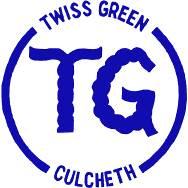 POST TITLE:		1:1 SEN Teaching Assistant GRADE:		Grade 4 (Level 2)REPORTS TO: 		The HeadteacherMAIN PURPOSETo work with an individual child/small groups of children under the direction/instruction of teaching and/or senior staff, inclusive of specific individual learning needs, enabling access to learning for all pupils, and assistance and support in classroom management and behaviour techniques.JOB PROFILESUPPORT FOR THE PUPILEstablish good working relationships with pupils, acting as a role model and setting high expectations.Work 1:1 with a child with additional learning needs to facilitate good progress and access to the curriculum.Provide consistent support to all pupils where necessary, responding appropriately to individual pupil needs.Assist with the development and implementation of Individual Provision Plans and Education, Health and Care Plans (EHCP).Promote inclusion and acceptance of all pupils.Encourage pupils to interact with others and engage in activities led by the teacher.Promote self-esteem and independence, employing strategies to recognise and reward achievement within established school procedure.Provide feedback to pupils in relation to progress and achievement under the guidance and direction of the teacher.Use specialist SEND skills/training/experience to support pupils. SUPPORT FOR THE TEACHERProvide minimal clerical/administration support (eg photocopying, typing, collecting money etc) Assist with the display of children's workCreate and maintain a purposeful, orderly and supportive environment, in accordance with lesson plansIn liaison with the teacher, utilise strategies to support pupils in achieving learning goalsReport pupil achievements, progress and issues as appropriate in agreed format.Undertake pupil record keeping as requestedAdminister routine primary tests and invigilate exams.Promote good pupil behaviour, dealing promptly with conflict and incidents and encouraging pupils to take responsibility for their own behaviour in line with established school policy.Establish constructive relationships with parents/carers.SUPPORT FOR THE CURRICULUMUndertake structured and agreed learning activities/learning programmes, taking into consideration pupil learning styles.Undertake English/Mathematics programmes, recording achievements and progress and providing appropriate reports and feedback for the teacherSupport the use of ICT in learning activities and develop pupils' competence and independence in its usePrepare, maintain and use equipment/resources required to meet the lesson plans/relevant learning activity and assist pupils in their use.SUPPORT FOR THE SCHOOLBe aware of and comply with school policies and procedures relating to child protection, health, safety and security, confidentiality and data protection.  Report all concerns to the appropriate person (as named in the policy concerned).Be aware of and support difference and ensure all pupils have equal access to opportunities to learn and develop.Contribute to the school ethos, aims and development/improvement plan.Appreciate and support the role of other professionalsAttend relevant meetings as requiredParticipate in training and other learning activities as requiredAssist with the supervision of pupils out of directed lesson time, including before and after school if appropriate and within working hoursAccompany teaching staff and pupils on visits, trips and out of school activities as required.The post holder may reasonably be expected to undertake other duties commensurate with the level of responsibility that may be allocated from time to time. SKILLSAbility to model and promote high standards of literacy, articulacy and correct use of spoken and written standard EnglishAbility to work effectively within a team environment, understanding classroom roles and responsibilitiesAbility to build effective working relationships with all pupils and colleagues	Ability to promote a positive ethos and role model positive attributes		Ability to work with children at all levels regardless of specific individual need	Good personal numeracy and literacy skills	Ability to support with the teaching and learning of phonicsAbility to use or learn Makaton					KNOWLEDGE & UNDERSTANDINGGeneral understanding of national curriculum and other basic learning 		Programmes/techniques (within specified age range/subject area)General awareness of inclusion, especially within a school setting	Knowledge and understanding of children with a range of SEND needs 	Experience of resources preparation to support learning programmes		Effective use of ICT to support learning						Understanding of other basic technology 			QUALIFICATIONSMinimum 2 years’ experience of working with &/or caring for children with identified special educational needs within a school environment.Hold Teaching Assistant Level 2 status / NVQ Level 2 Teaching Assistant or equivalent certified qualification or experience.						Willingness to participate in relevant training and development opportunitiesTraining in special educational needs strategies	and support				Willingness to undertake appointed person certificate in first aid administration.PROFESSIONAL VALUES AND PRACTICEMust be able to demonstrate all of the following High expectations of all pupils; respect for their social, cultural, linguistic, religious and ethnic backgrounds; and commitment to raising their educational achievements.Ability to build and maintain successful relationships with pupils, treat them consistently, with respect and consideration, and demonstrate concern for their development as learners.Demonstrate and promote the positive value, attitudes and behaviour they expect from the pupils with whom they work.Ability to work collaboratively with colleagues, and carry out role effectively, knowing when to seek help and adviceAble to liaise sensitively and effectively with parent s and carers, recognising role in pupils’ learning.Able to improve their own practice through observations, evaluation and discussion with colleagues.The post holder may reasonably be expected to undertake other duties commensurate with the level of responsibility that may be allocated from time to time (including staff meetings, IEP reviews etc). I have read and agreed the above Job Description in consultation with the Chair of Governors:TA’s signature ___________________________________________________Dated______________Headteacher’s signature _____________________________________________Dated______________